Lampiran 1. Hasil Identifikasi Wortel (Daucus carota L.)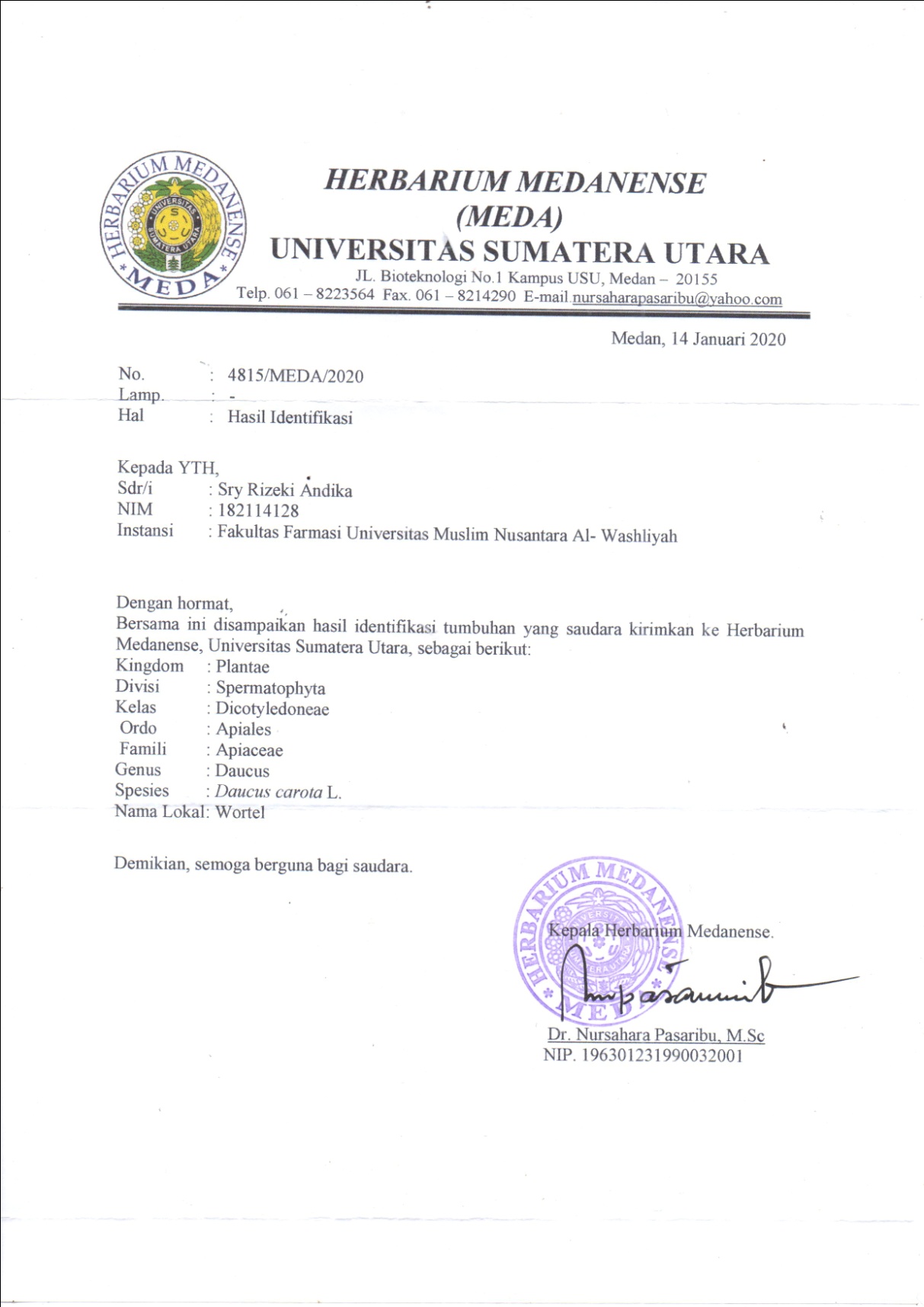 Lampiran 2. Bagan Alir Pembuatan Sari Wortel (Daucus carota L.)Lampiran 3.   Bagan Alir Pembuatan Sediaan Gummy candies Sari Wortel (Daucus carota L.)Lampiran 4. Pembuatan Sediaan Gummy Candies  SariWortel (Daucus carota L.)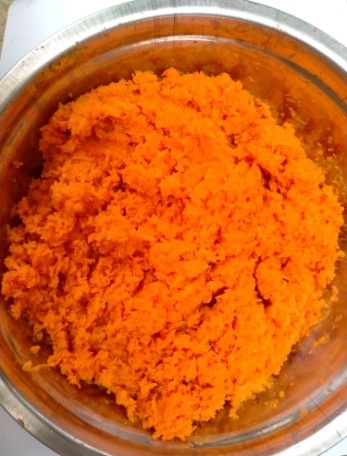 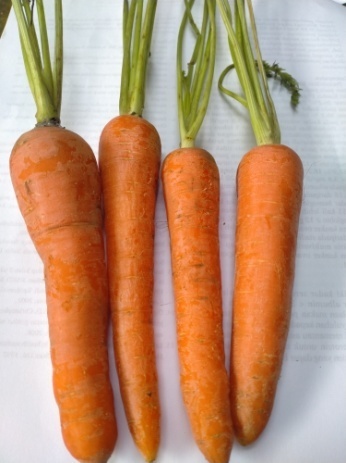 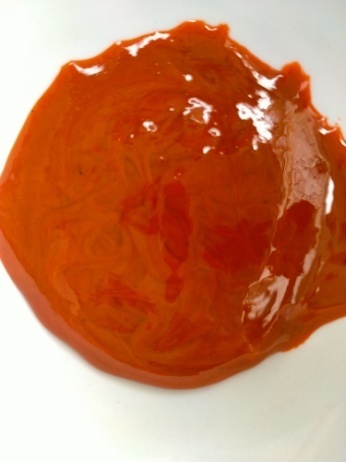 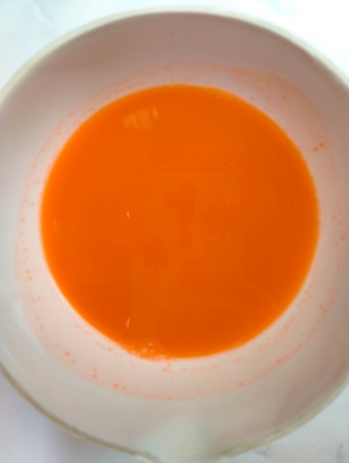 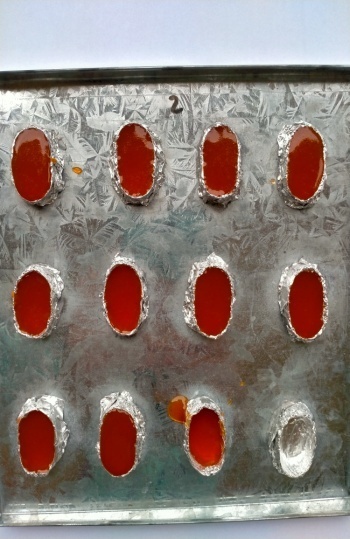 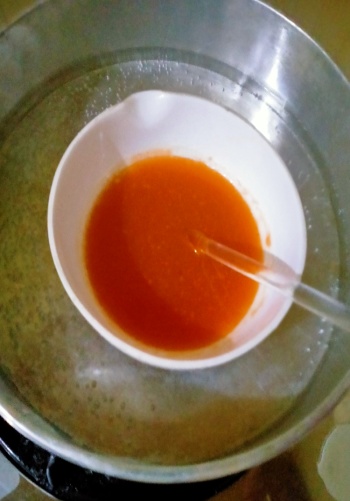 Lampiran 5. Hasil Sediaan Gummy Candies Sari Wortel (Daucus carota L.)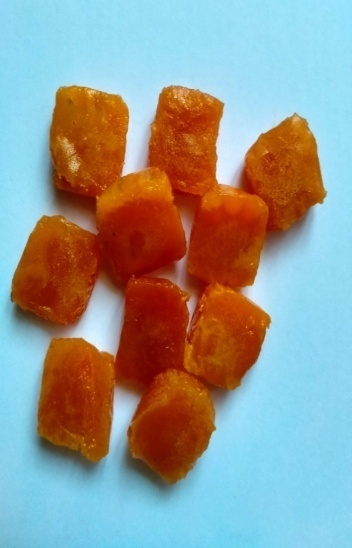 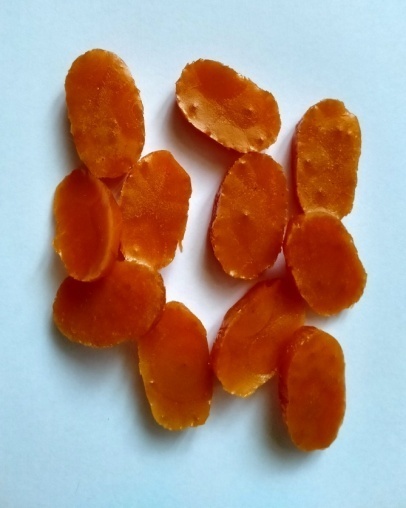 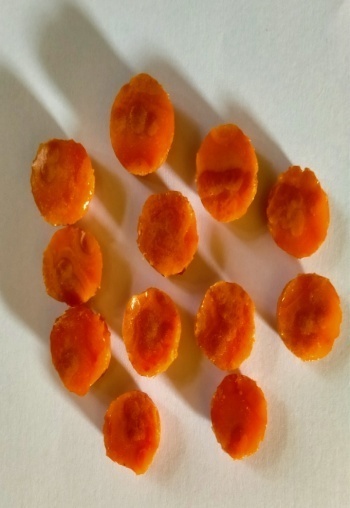 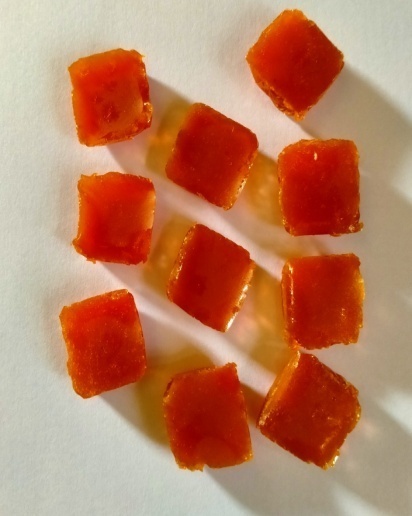 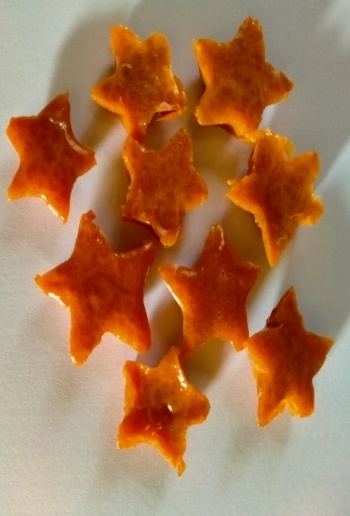 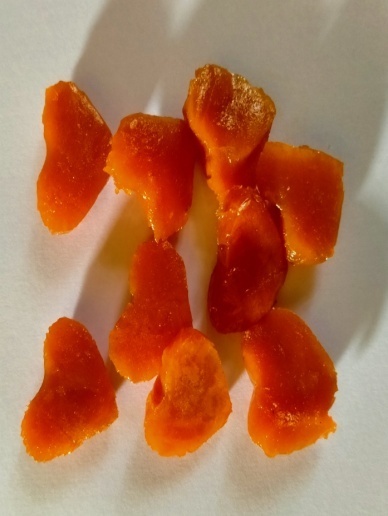 Lampiran 6. Hasil uji keseragaman bobot gummy candiesUji keseraman bobot gummy candies formula 1 dengan perbandingan (manitol 50% : gelatin 50%).Berat 10 gummy candies = 1,12 gram / 10 = 0,112 gram = 112 mgSD	= x - xi 	= 112 – 110 = 2 mgSD	= x - xi 	= 112 – 100 = 12 mgKet: SD	= Standar Deviasix	= Rata-rata berat 10 gummy candies (dalam mg)xi	= Berat 1 gummy (dalam mg)CV	= 	= 	= 2,67 %Ket:CV	= Koefisiensi VariasiSD	= Standar Deviasix	= Rata-rata berat 10 gummy candies (dalam mg)Jadi, hasil keseragaman bobot gummy candies berdasarkan nilai CV pada formula 1 memenuhi persyaratan karena tidak menyimpang dari kolom A, yaitu tidak lebih dari 10%.Lampiran 6. (Lanjutan)Uji keseraman bobot gummy candies formula 2 dengan perbandingan (manitol 40% : gelatin 60%).Berat 10 gummy candies = 1,06 gram / 10 = 0,106 gram = 106 mgSD	= x - xi 	= 106 – 100 = 6 mgSD	= x - xi 	= 106 – 110 = -4 mgKet: SD	= Standar Deviasix	= Rata-rata berat 10 gummy candies (dalam mg)xi	= Berat 1 gummy (dalam mg)CV	= 	= 	= 1,88 %Ket:CV	= Koefisiensi VariasiSD	= Standar Deviasix	= Rata-rata berat 10 gummy candies (dalam mg)Jadi, hasil keseragaman bobot gummy candies berdasarkan nilai CV pada formula 2 memenuhi persyaratan karena tidak menyimpang dari kolom A, yaitu tidak lebih dari 10%.Lampiran 6. (Lanjutan)Uji keseraman bobot gummy candies formula 3 dengan perbandingan (manitol 25% : gelatin 75%).Berat 10 gummy candies = 1,05 gram / 10 = 0,105 gram = 105 mgSD	= x - xi 	= 105 – 110 = -5 mgSD	= x - xi 	= 105 – 100 = 5 mgSD	= x - xi 	= 105 – 108 = -3 mgKet: SD	= Standar Deviasix	= Rata-rata berat 10 gummy candies (dalam mg)xi	= Berat 1 gummy (dalam mg)CV	= 	= 	= 1,14 %Ket:CV	= Koefisiensi VariasiSD	= Standar Deviasix	= Rata-rata berat 10 gummy candies (dalam mg)Lampiran 6. (Lanjutan)Jadi, hasil keseragaman bobot gummy candies berdasarkan nilai CV pada formula 3 memenuhi persyaratan karena tidak menyimpang dari kolom A, yaitu tidak lebih dari 10%.Uji keseraman bobot gummy candies formula 4 dengan perbandingan (manitol 60% : gelatin 40%).Berat 10 gummy candies = 1,02 gram / 10 = 0,102 gram = 102 mgSD	= x - xi 	= 102 – 90 = 12 mgSD	= x - xi 	= 102 – 100 = 2 mgSD	= x - xi 	= 102 – 101 = 1 mgKet: SD	= Standar Deviasix	= Rata-rata berat 10 gummy candies (dalam mg)xi	= Berat 1 gummy (dalam mg)CV	= 	= 	= 4,70 %Ket:CV	= Koefisiensi VariasiSD	= Standar Deviasix	= Rata-rata berat 10 gummy candies (dalam mg)Lampiran 6. (Lanjutan)Jadi, hasil keseragaman bobot gummy candies berdasarkan nilai CV pada formula 4 memenuhi persyaratan karena tidak menyimpang dari kolom A, yaitu tidak lebih dari 10%.Uji keseraman bobot gummy candies formula 5 dengan perbandingan (manitol 75% : gelatin 25%).Berat 10 gummy candies = 1,08 gram / 10 = 0,108 gram = 108 mgSD	= x - xi 	= 108 – 106 = 2 mgSD	= x - xi 	= 108 – 107 = 1 mgSD	= x - xi 	= 108 – 110 = -2 mgKet: SD	= Standar Deviasix	= Rata-rata berat 10 gummy candies (dalam mg)xi	= Berat 1 gummy (dalam mg)CV	= 	= 	= 1,11 %Ket:CV	= Koefisiensi VariasiSD	= Standar Deviasix	= Rata-rata berat 10 gummy candies (dalam mg)Lampiran 6. (Lanjutan)Jadi, hasil keseragaman bobot gummy candies berdasarkan nilai CV pada formula 5 memenuhi persyaratan karena tidak menyimpang dari kolom A, yaitu tidak lebih dari 10%.Uji keseraman bobot gummy candies blanko tanpa essen dengan perbandingan (manitol 50% : gelatin 50%).Berat 10 gummy candies = 1,03 gram / 10 = 0,103 gram = 103 mgSD	= x - xi 	= 103 – 101 = 2 mgSD	= x - xi 	= 103 – 102 = 1 mgSD	= x - xi 	= 103 – 106 = -3 mgKet: SD	= Standar Deviasix	= Rata-rata berat 10 gummy candies (dalam mg)xi	= Berat 1 gummy (dalam mg)CV	= 	= 	= 1,35 %Ket:CV	= Koefisiensi VariasiSD	= Standar Deviasix	= Rata-rata berat 10 gummy candies (dalam mg)Lampiran 6. (Lanjutan)Jadi, hasil keseragaman bobot gummy candies berdasarkan nilai CV pada formula 6 memenuhi persyaratan karena tidak menyimpang dari kolom A, yaitu tidak lebih dari 10%.Lampiran 7. Soal Uji Hedonik Mohon kesediaan saudara/teman-teman untuk mengisikan jawabannya sesuai pendapatnya.Nama		:Umur		:	Perhatikan Rasa dari masing-masing formula dan mohon beri jawaban	pada pertanyaan.Bagaimana penilaian saudara/teman-teman mengenai Rasa dari sediaan Gummy candies “Formula I ”  iniTM			b. M			c. SM		Bagaimana penilaian saudara/teman-teman mengenai Rasa dari sediaan Gummy candies “ Formula II” iniTM			b. M			c. SM		Bagaimana penilaian saudara/teman-teman mengenai Rasa dari sediaan Gummy candies “ Formula III” iniTM		b. M			c. SM	Bagaimana penilaian saudara/teman-teman mengenai Rasa dari sediaan Gummy candies “ Formula IV” iniTM			b. M			c. SM		Bagaimana penilaian saudara/teman-teman mengenai Rasa dari sediaan Gummy candies “ Formula V” iniTM		b. M			c. SM		Bagaimana penilaian saudara/teman-teman mengenai Rasa dari sediaan Gummy candies “Blanko Tanpa Essen” iniTM		b. M			c. SM	Keterangan :TM	= Tidak ManisM	= ManisSM	= Sangat ManisLampiran 7. (Lanjutan)Perhatikan Kekenyalan dari masing-masing formula dan mohon beri jawaban pada pertanyaan.Bagaimana penilaian saudara/teman teman mengenai Kekenyalan dari sediaan Gummy candies “Formula I” iniTK		b. K			c. SK	Bagaimana penilaian saudara/teman-teman mengenai Kekenyalan dari sediaan Gummy candies “ Formula II” iniTK		b. K			c. SKBagaimana penilaian saudara/teman-teman mengenai Kekenyalan dari sediaan Gummy candies “ Formula III” iniTK		b. K			c. SKBagaimana penilaian saudara/teman-teman mengenai Kekenyalan dari sediaan Gummy candies “ Formula IV” iniTK		b. K			c. SKBagaimana penilaian saudara/teman-teman mengenai Kekenyalan dari sediaan Gummy candies “ Formula V” iniTK		b. K			c. SKBagaimana penilaian saudara/teman-teman mengenai Kekenyalan dari sediaan Gummy candies “Blanko Tanpa Essen” iniTK		b. K			c. SKKeterangan :TK	= Tidak KenyalK	= KenyalSK	= Sangat KenyalLampiran 7. (Lanjutan)Perhatikan Kesukaan dari masing-masing formula  dan mohon beri jawaban pada pertanyaan.Bagaimana penilaian saudara/teman-teman mengenai Kesukaan dari sediaan Gummy candies “Formula I” iniTS			b. S			c. SS		Bagaimana penilaian saudara/teman-teman mengenai Kesukaan dari sediaan Gummy candies “ Formula II” iniTS			b. S			c. SS				Bagaimana penilaian saudara/teman-teman mengenai Kesukaan dari sediaan Gummy candies “ Formula III” iniTS			b. S			c. SS		Bagaimana penilaian saudara/teman-teman mengenai Kesukaan dari sediaan Gummy candies “ Formula IV” iniTS			b. S			c. SS		Bagaimana penilaian saudara/teman-teman mengenai Kesukaan dari sediaan Gummy candies “ Formula V” iniTS			b. S			c. SS		Bagaimana penilaian saudara/teman-teman mengenai Kesukaan dari sediaan Gummy candies “Blanko Tanpa Essen” iniTS			b. S			c. SSKeterangan :TS	= TidakSukaS	= SukaSS	= SangatSukaLampiran 8. Hasil Uji ANOVA Elastisitas Sediaan Gummy CandiesLampiran 9. Hasil Uji ANOVA Hedonik (kesukaan) Sediaan Gummy Candies Lampiran 10. Sertifikat Gelatin Halal (Food Grade)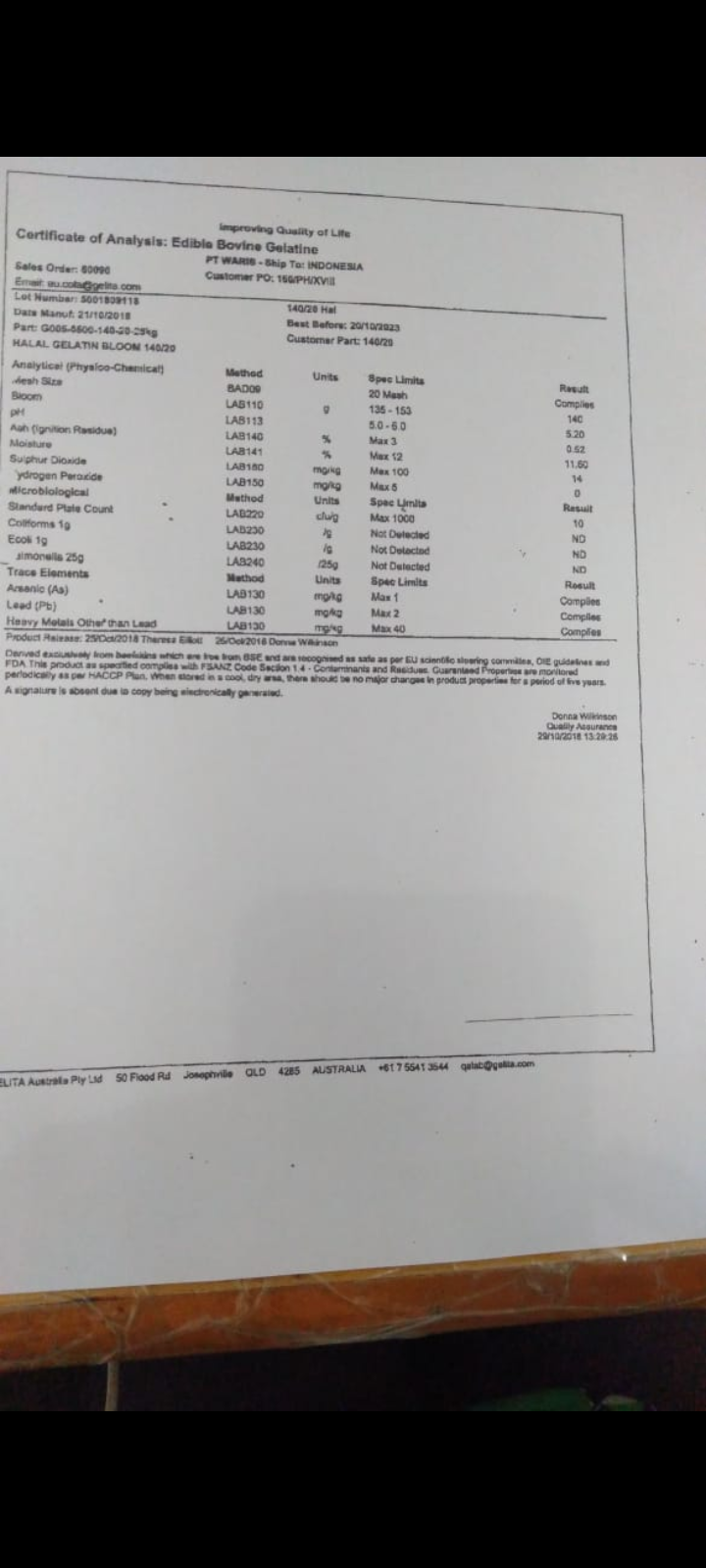 Lampiran 11. Sertifikat Gom Arab 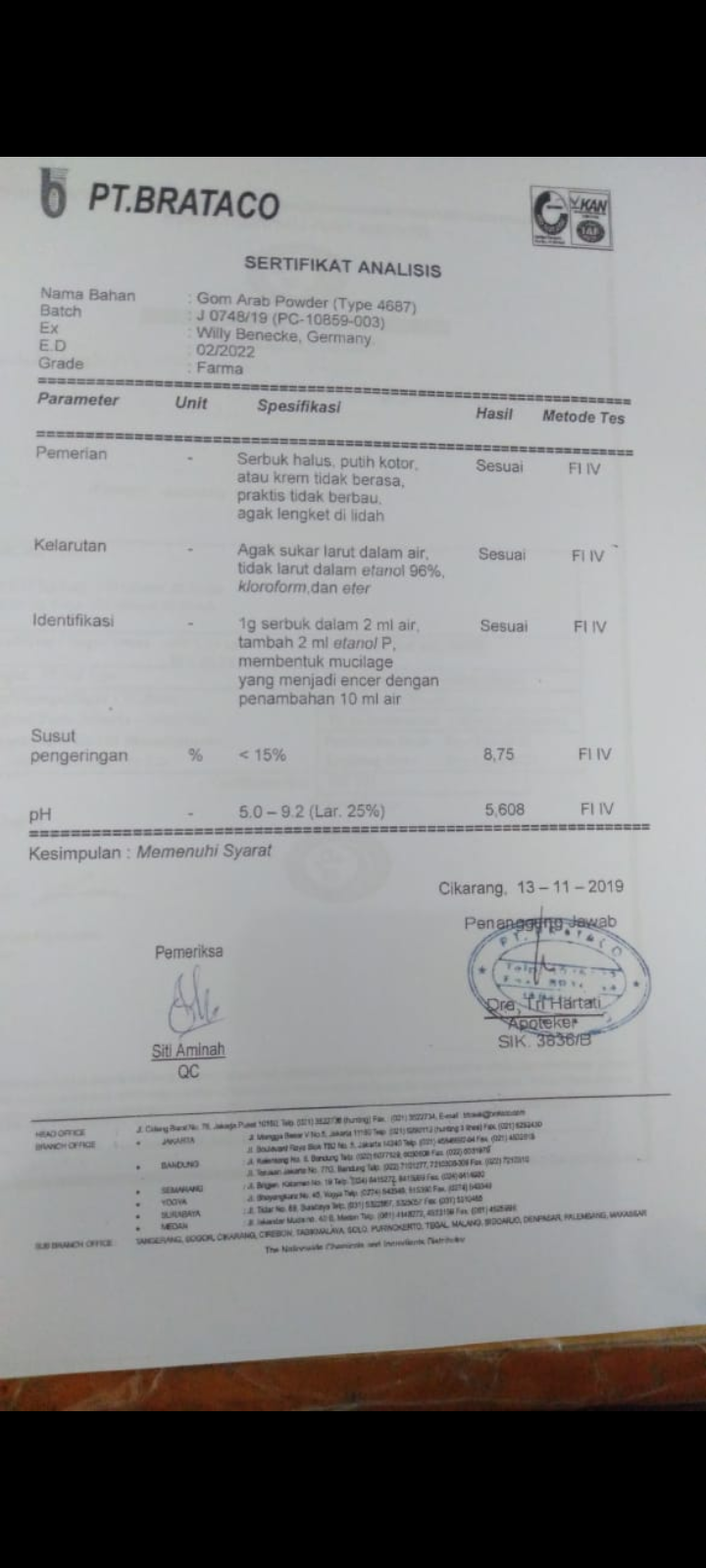 Lampiran 12. Sertifika Laktosa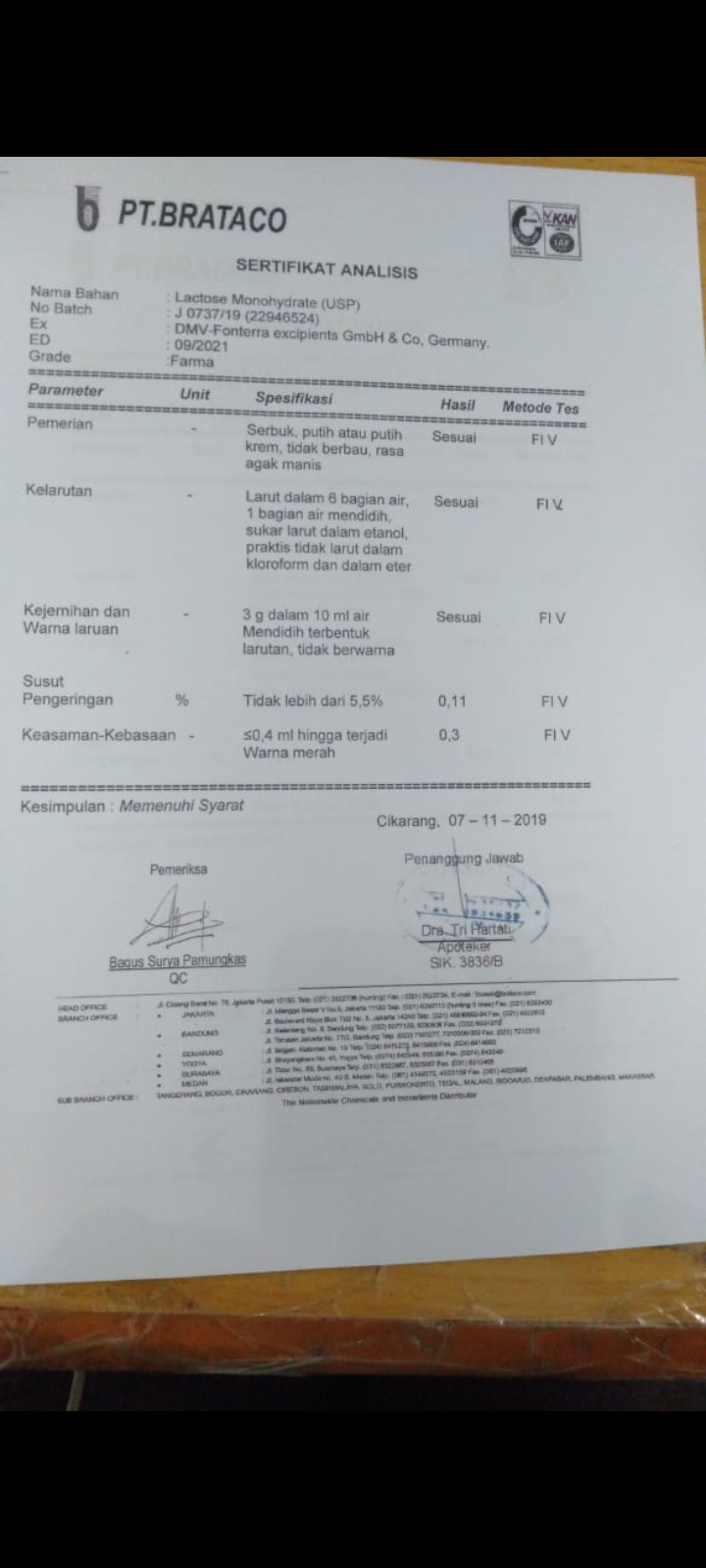 Tests of NormalitybTests of NormalitybTests of NormalitybTests of NormalitybTests of NormalitybTests of NormalitybTests of NormalitybTests of NormalitybFormulaKolmogorov-SmirnovaKolmogorov-SmirnovaKolmogorov-SmirnovaShapiro-WilkShapiro-WilkShapiro-WilkFormulaStatisticdfSig.StatisticdfSig.PengukuranPasaran.2533..9643.637PengukuranFormula 1.3493..8323.194PengukuranFormula 2.2923..9233.463PengukuranFormula 3.2193..9873.780PengukuranFormula 4.1753.1.00031.000a. Lilliefors Significance Correctiona. Lilliefors Significance Correctiona. Lilliefors Significance Correctiona. Lilliefors Significance Correctiona. Lilliefors Significance Correctiona. Lilliefors Significance Correctiona. Lilliefors Significance Correctiona. Lilliefors Significance Correctionb. Pengukuran is constant when Formula = Formula 5. It has been omitted.b. Pengukuran is constant when Formula = Formula 5. It has been omitted.b. Pengukuran is constant when Formula = Formula 5. It has been omitted.b. Pengukuran is constant when Formula = Formula 5. It has been omitted.b. Pengukuran is constant when Formula = Formula 5. It has been omitted.b. Pengukuran is constant when Formula = Formula 5. It has been omitted.b. Pengukuran is constant when Formula = Formula 5. It has been omitted.b. Pengukuran is constant when Formula = Formula 5. It has been omitted.ANOVAANOVAANOVAANOVAANOVAANOVAPengukuran  Pengukuran  Pengukuran  Pengukuran  Pengukuran  Pengukuran  Sum of SquaresdfMean SquareFSig.Between Groups13.24452.64941.461.000Within Groups.76712.064Total14.01117PengukuranPengukuranPengukuranPengukuranPengukuranPengukuranPengukuranTukey HSDa  Tukey HSDa  Tukey HSDa  Tukey HSDa  Tukey HSDa  Tukey HSDa  Tukey HSDa  FormulaNSubset for alpha = 0.05Subset for alpha = 0.05Subset for alpha = 0.05Subset for alpha = 0.05Subset for alpha = 0.05FormulaN12345Formula 431.600Formula 532.1002.100Formula 132.6672.667Formula 233.1333.133Formula 333.7333.733Pasaran34.033Sig..223.136.280.105.697Means for groups in homogeneous subsets are displayed.Means for groups in homogeneous subsets are displayed.Means for groups in homogeneous subsets are displayed.Means for groups in homogeneous subsets are displayed.Means for groups in homogeneous subsets are displayed.Means for groups in homogeneous subsets are displayed.Means for groups in homogeneous subsets are displayed.a. Uses Harmonic Mean Sample Size = 3.000.a. Uses Harmonic Mean Sample Size = 3.000.a. Uses Harmonic Mean Sample Size = 3.000.a. Uses Harmonic Mean Sample Size = 3.000.a. Uses Harmonic Mean Sample Size = 3.000.a. Uses Harmonic Mean Sample Size = 3.000.a. Uses Harmonic Mean Sample Size = 3.000.Tests of NormalityTests of NormalityTests of NormalityTests of NormalityTests of NormalityTests of NormalityTests of NormalityTests of NormalityFormulaKolmogorov-SmirnovaKolmogorov-SmirnovaKolmogorov-SmirnovaShapiro-WilkShapiro-WilkShapiro-WilkFormulaStatisticdfSig.StatisticdfSig.RasaFormula 1.2923..9233.463RasaFormula 2.2533..9643.637RasaFormula 3.3493..8323.194RasaFormula 4.2923..9233.463RasaFormula 5.3853..7503.000RasaFormula 6.2043..9933.843KekenyalanFormula 1.3493..8323.194KekenyalanFormula 2.2923..9233.463KekenyalanFormula 3.3853..7503.000KekenyalanFormula 4.3853..7503.000KekenyalanFormula 5.3853..7503.000KekenyalanFormula 6.2923..9233.463SukaFormula 1.2043..9933.843SukaFormula 2.2533..9643.637SukaFormula 3.3283..8713.298SukaFormula 4.3853..7503.000SukaFormula 5.3853..7503.000SukaFormula 6.3493..8323.194a. Lilliefors Significance Correctiona. Lilliefors Significance Correctiona. Lilliefors Significance Correctiona. Lilliefors Significance Correctiona. Lilliefors Significance Correctiona. Lilliefors Significance Correctiona. Lilliefors Significance Correctiona. Lilliefors Significance CorrectionANOVAANOVAANOVAANOVAANOVAANOVAANOVASum of SquaresdfMean SquareFSig.RasaBetween Groups.0005.000.0001.000RasaWithin Groups228.0001219.000RasaTotal228.00017KekenyalanBetween Groups.0005.000.0001.000KekenyalanWithin Groups268.0001222.333KekenyalanTotal268.00017SukaBetween Groups.0005.000.0001.000SukaWithin Groups246.0001220.500SukaTotal246.00017RasaRasaRasaTukey HSDaTukey HSDaTukey HSDaFormulaNSubset for alpha = 0.05FormulaN1Formula 133.333Formula 233.333Formula 333.333Formula 433.333Formula 533.333Formula 633.333Sig.1.000Means for groups in homogeneous subsets are displayed.Means for groups in homogeneous subsets are displayed.Means for groups in homogeneous subsets are displayed.a. Uses Harmonic Mean Sample Size = 3.000.a. Uses Harmonic Mean Sample Size = 3.000.a. Uses Harmonic Mean Sample Size = 3.000.KekenyalanKekenyalanKekenyalanTukey HSDaTukey HSDaTukey HSDaFormulaNSubset for alpha = 0.05FormulaN1Formula 133.333Formula 233.333Formula 333.333Formula 433.333Formula 533.333Formula 633.333Sig.1.000Means for groups in homogeneous subsets are displayed.Means for groups in homogeneous subsets are displayed.Means for groups in homogeneous subsets are displayed.a. Uses Harmonic Mean Sample Size = 3.000.a. Uses Harmonic Mean Sample Size = 3.000.a. Uses Harmonic Mean Sample Size = 3.000.SukaSukaSukaTukey HSDaTukey HSDaTukey HSDaFormulaNSubset for alpha = 0.05FormulaN1Formula 133.333Formula 233.333Formula 333.333Formula 433.333Formula 533.333Formula 633.333Sig.1.000Means for groups in homogeneous subsets are displayed.Means for groups in homogeneous subsets are displayed.Means for groups in homogeneous subsets are displayed.a. Uses Harmonic Mean Sample Size = 3.000.a. Uses Harmonic Mean Sample Size = 3.000.a. Uses Harmonic Mean Sample Size = 3.000.